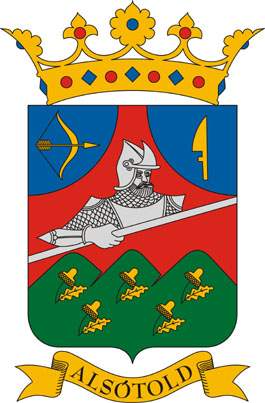 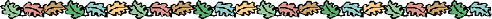 MEGHÍVÓKözépkori forgatag Alsótoldon2019. augusztus 24. szombat13:30 Köszöntő, irodalmi műsor14:00 Banderium Honoris bemutató – ismerkedés a középkor világával15:00 Lovagi 7 próba gyerekeknek, kapitányi verseny, fejtörő és erőpróba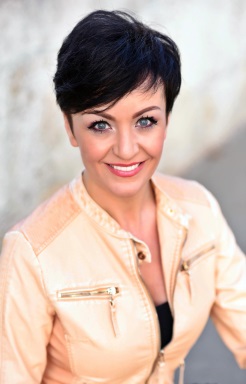 16:15 Főzőverseny zsűrizése – középkori lakoma17:00 Szandi énekesnő17:45 Tombola, eredményhirdetések18:45 Bon-bon zenekar19:15 Ecsegi lányok és fiúk csapatának vidám műsora20:00 Szabad élet zenekar21:00 Lángoló Leguánok Tűzzsonglőr Társulat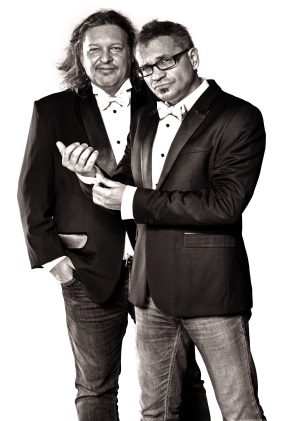 21:30 Bál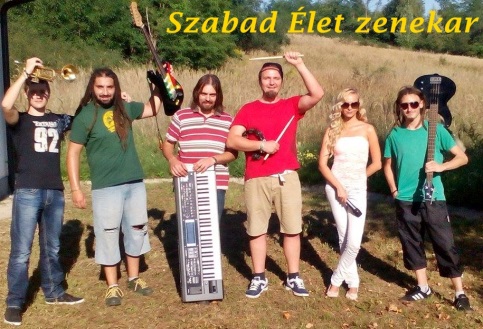 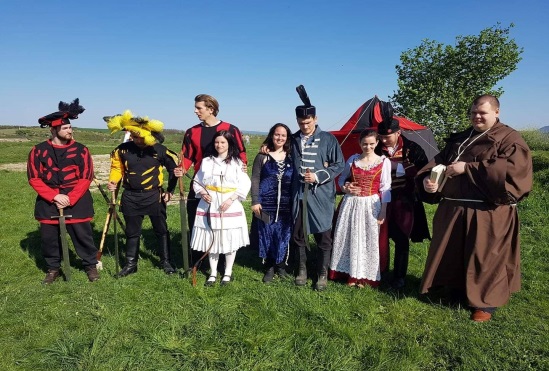 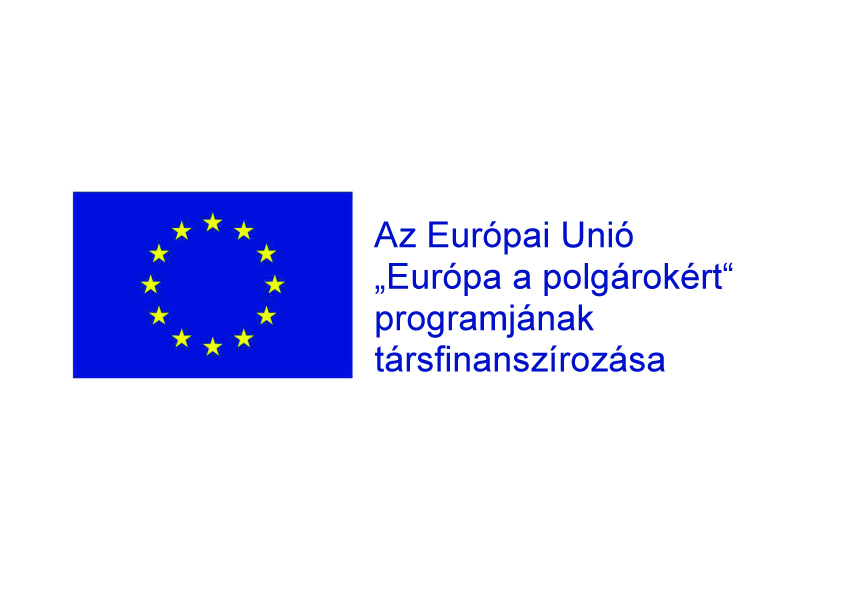 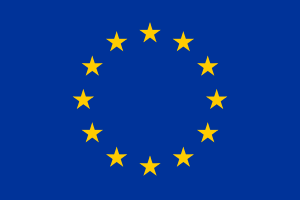 